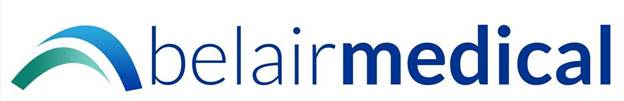 Date: Dear Dr. 					Name and Address of previous practice: The patient’s whose name appears below, has recently attended Belair Medical and has requested that his/her medical records be forwarded to our practice.Please find below an ‘Authority to release Records’ consent, signed by the patient.We are particularly interested in the dates of previous Care Plans, Mental Health Plans and any relevant correspondence from the previous 3 years.Thank you for your co-operation.Yours sincerely,Belair MedicalPatient’s Full Name: 										Patient’s Date of Birth: 					I, 					 give consent for my records to be sent to Belair Medical. Thank you for your past care.Signature of Patient: 							Notes: 